IDENTIFICAÇÃO DO PROJETORELAÇÃO DE PRODUTOPRAZO PARA HOMOLOGAÇÃO(Data acordada para homologação dd/mm/aaaa.)CRITÉRIOS DE HOMOLOGAÇÃO(Descrever os critérios que serão utilizados na homologação ou anexar algum plano de testes ou descritivo dos requisitos.)RECEBIDOIDENTIFICAÇÃO DO PROJETORELAÇÃO DE PRODUTOSITUAÇÃOOBSERVAÇÕES<Adicionar observações caso haja alguma questão pendente em relação à entrega. >APROVAÇÃO 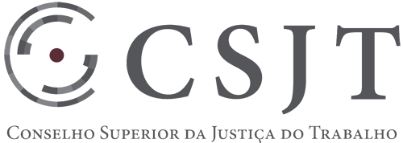 TERMO DE ENTREGA 
DE FASE OU PRODUTOTEFNome do Projeto:Código:Gerente do Projeto:Data da ENTREGA:Demandante:Fase:(Descrever a entrega ou referenciar o documento.)NomeÁreaDataAssinatura ‘T ERMO DE ACEITE DE FASE OU PRODUTOTAFNome do Projeto:Código:Gerente do Projeto:Data do ACEITE:Demandante:<Descrever a entrega ou referenciar o documento>XAceitoAceito com ressalvasRejeitadoNomeÁreaDataAssinatura 